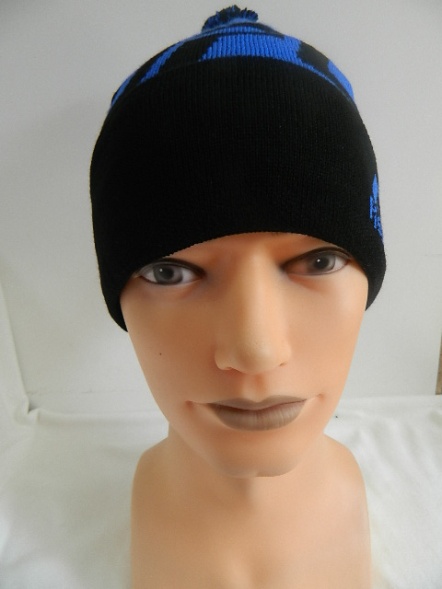 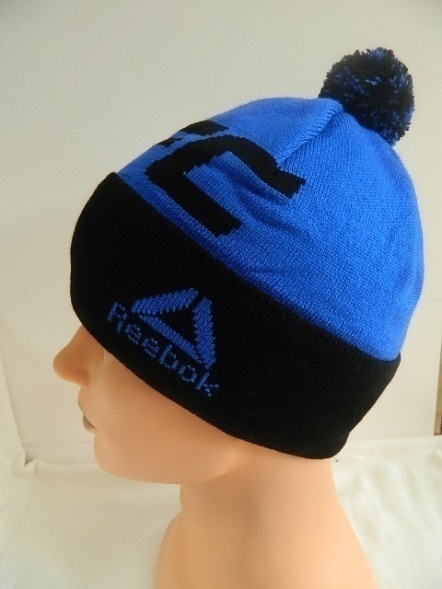 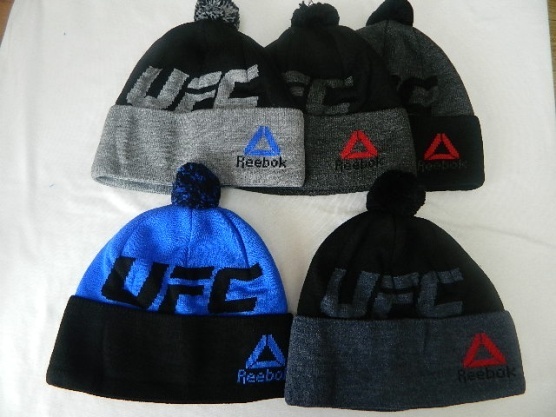        Артикул: VMP1   (одинарная)                       1VMP1 (подкладка: флис)      Шапка «Семен» - вязаное полотно, размер: 56-60.                                                                                        (одинарная)                Цена опт 120р.                                                                                       (подкладка: флис)    Цена опт 160р.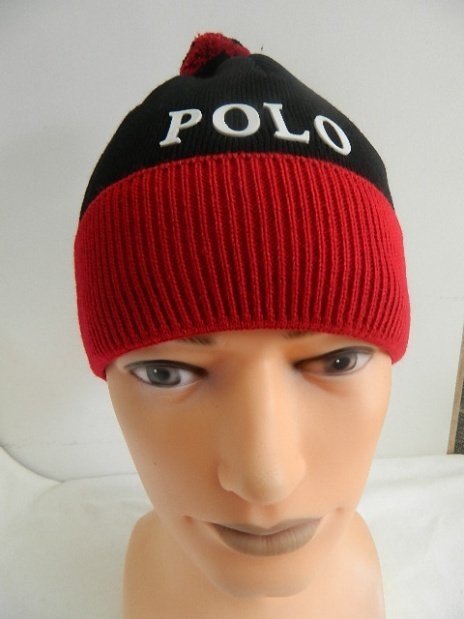 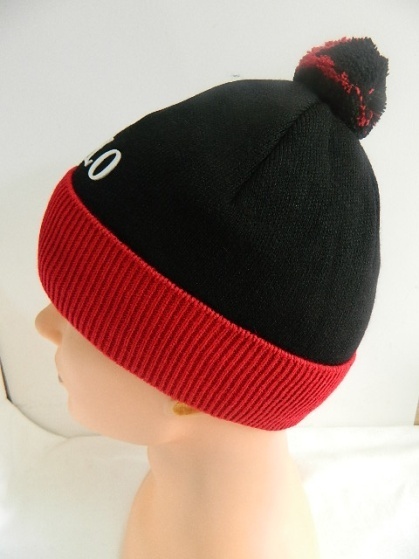 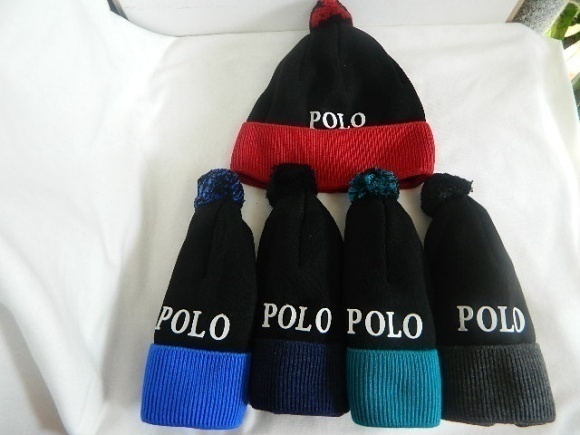  Артикул: VMP2  (одинарная)                  1VMP2 (подкладка: флис) Шапка «Рolo» - вязаное полотно, размер: 56-60.                                                                                        (одинарная)                Цена опт 120р.                                                                                       (подкладка: флис)    Цена опт 160р.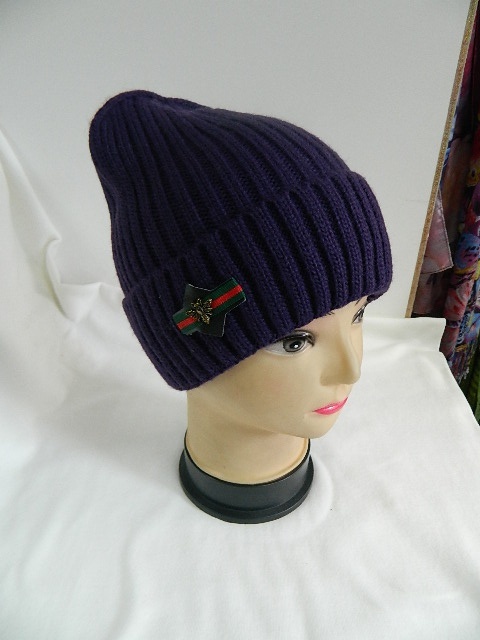 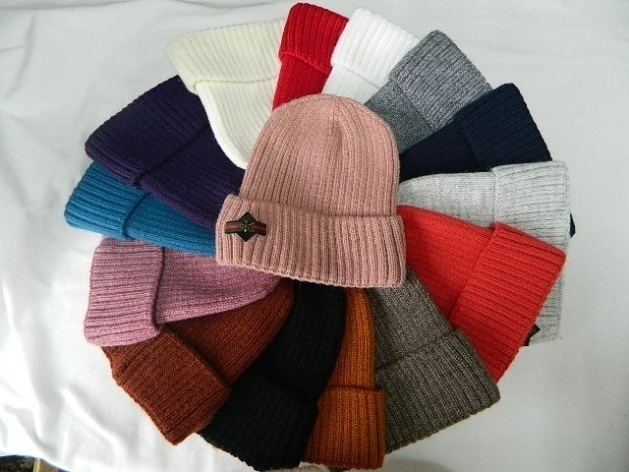     Артикул: АV/45   (одинарная)                      1АV/45 (подкладка: флис)    Шапка «Клим» - вязаное полотно, размер: 56-58+.                                                                                        (одинарная)                Цена опт 180р.                                                                                       (подкладка: флис)     Цена опт 200р.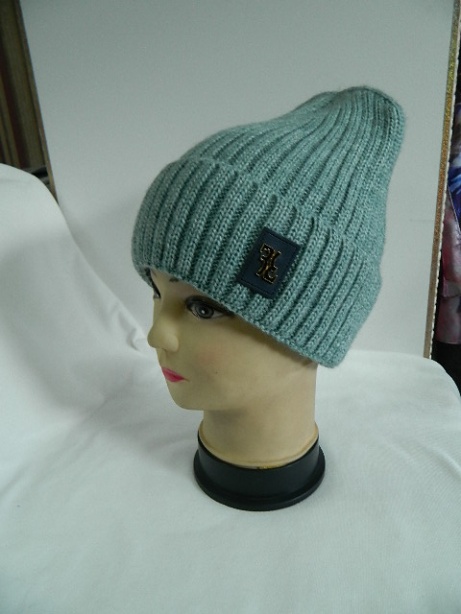 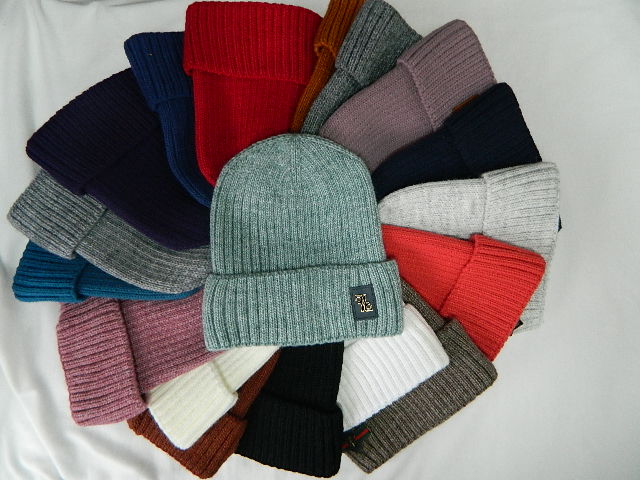     Артикул: АVМ45   (одинарная)                      1АVМ45 (подкладка: флис)    Шапка «Ролан» - вязаное полотно, размер: 56-58+.                                                                                        (одинарная)                Цена опт 180р.                                                                                       (подкладка: флис)     Цена опт 200р.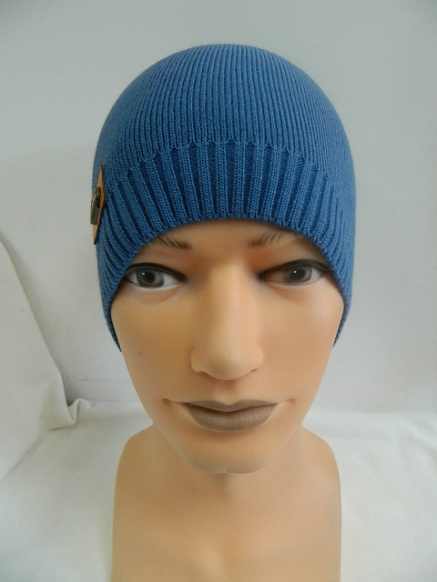 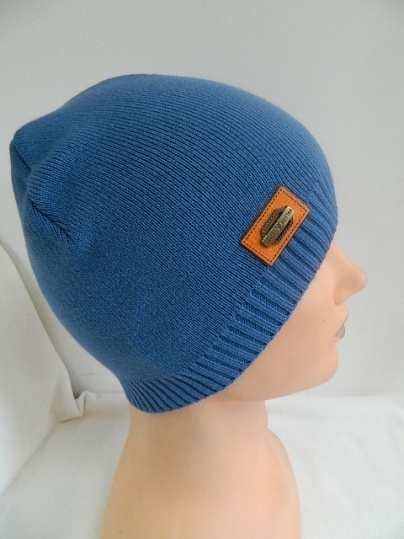 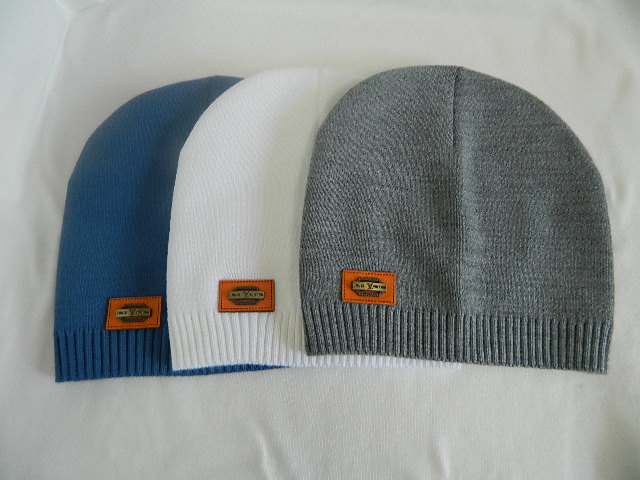 Артикул: VMZ22-15 (одинарная)Шапка колпак  «Эмиль» - вязаное полотно, размер: 56-58. Цена опт 130р.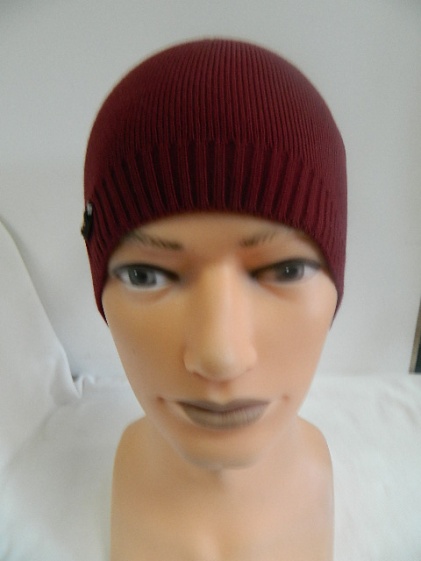 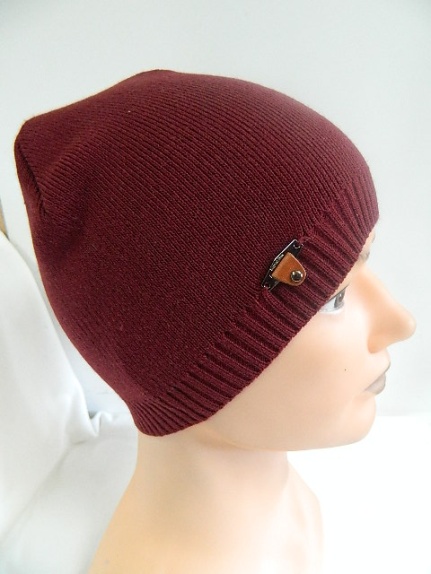 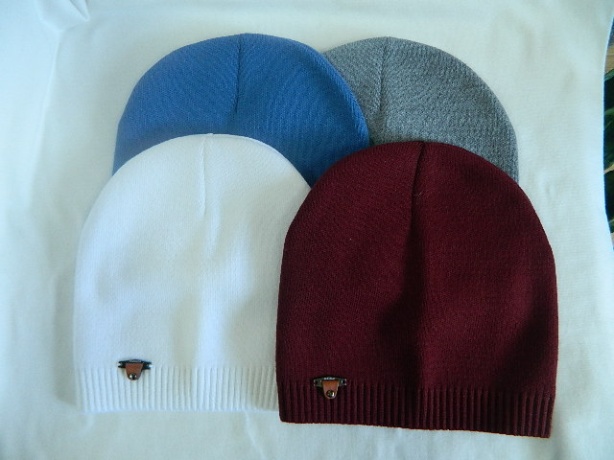 Артикул: VMZ22-16 (одинарная)Шапка колпак  «Эрик» - вязаное полотно, размер: 56-58. Цена опт 130р.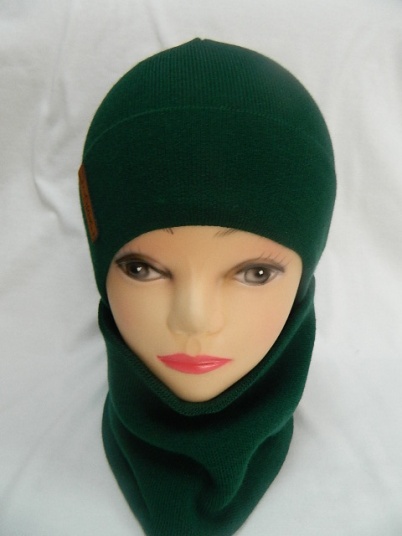 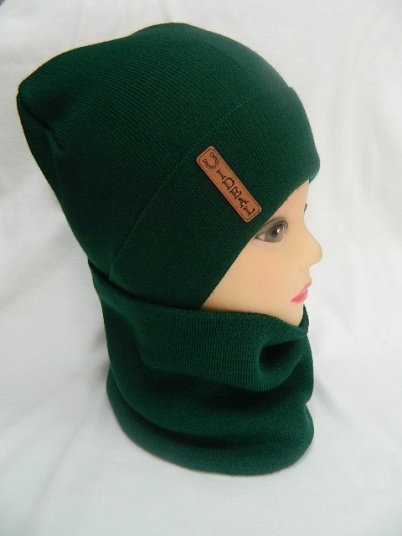 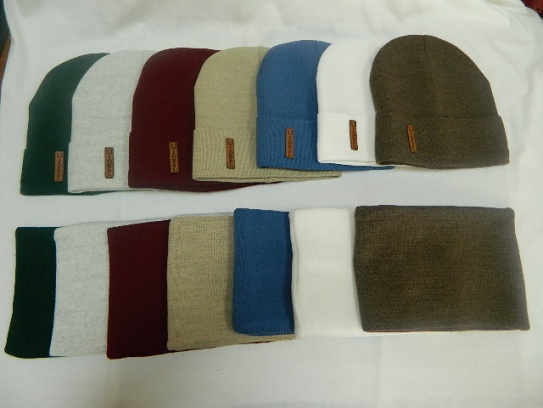  Артикул: VDР6 (подкладка: флис) Комплект шапка лопата «Ян» - вязаное полотно, размер: 56-58.  Цена опт: 350р.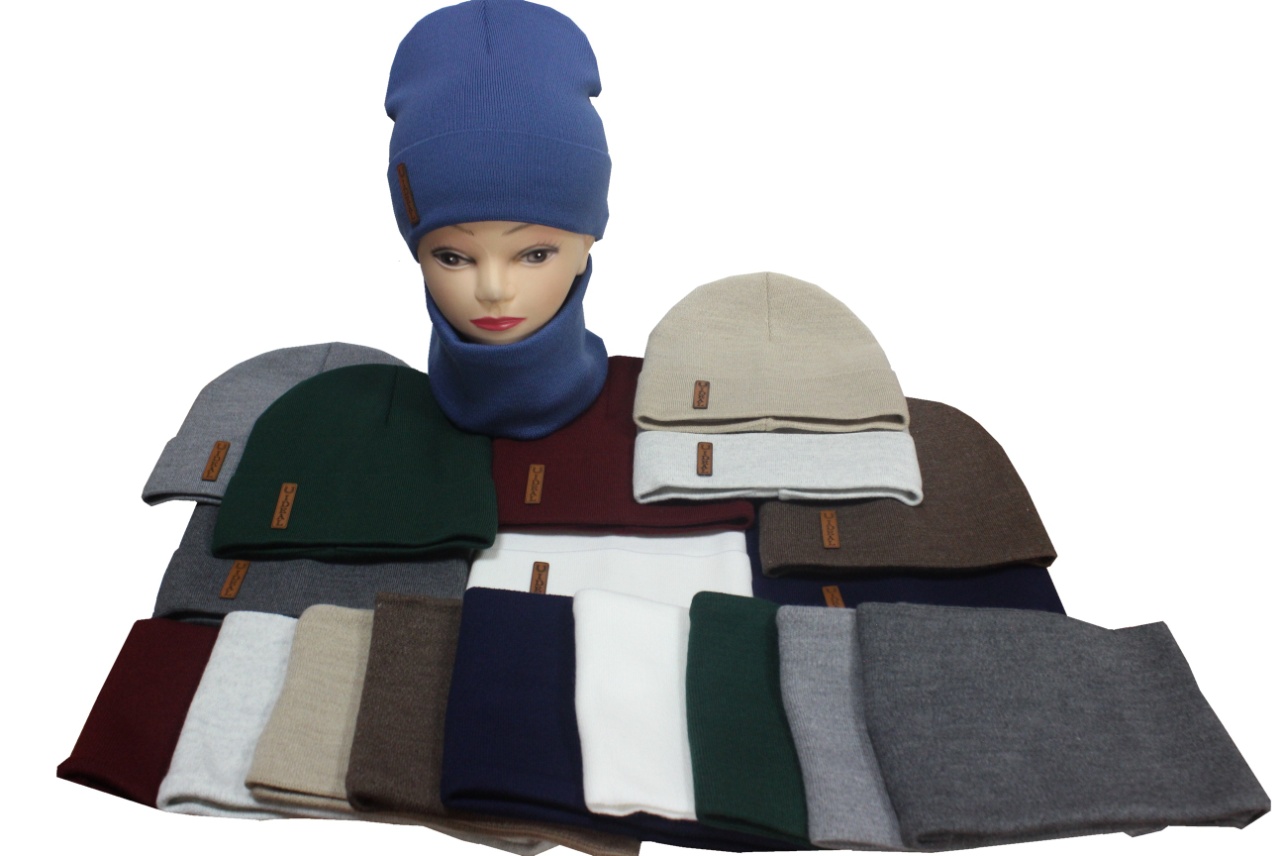      Артикул: VDP15 (подкладка: флис)     Комплект шапка лопата «Оскар» - вязаное полотно, размер: 50-52, 53-56.                                                                                                                                    Цена опт 250р.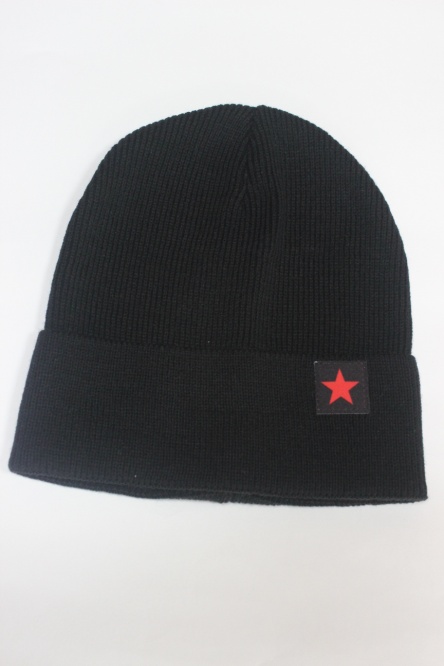     Артикул: 1HZM1      (одинарная)                     1/1HZM1  (подкладка: флис)  Шапка лопата с отворотом  «Эдгар» - вязаное полотно, размер: 56-58.                                                                                                                          (одинарная)                Цена опт 130р.                                                                                               (подкладка: флис)     Цена опт 160р.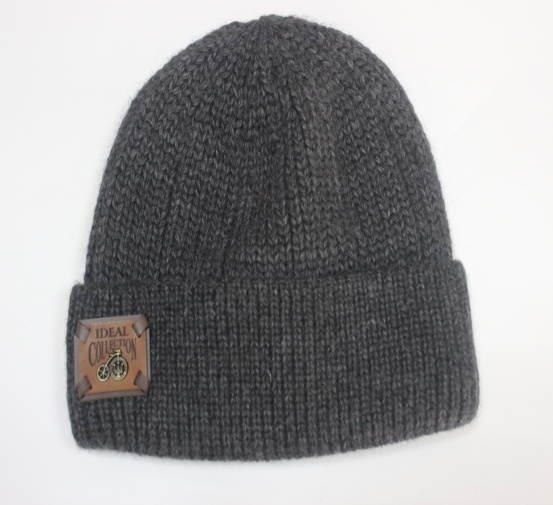       Артикул: 3HZM1       (одинарная)                       1/3HZM1   (подкладка: флис)     Шапка лопата  «Тимур» - вязаное полотно, размер: 58+.                                                                                                                          (одинарная)                Цена опт 130р.                                                                                               (подкладка: флис)     Цена опт 160р.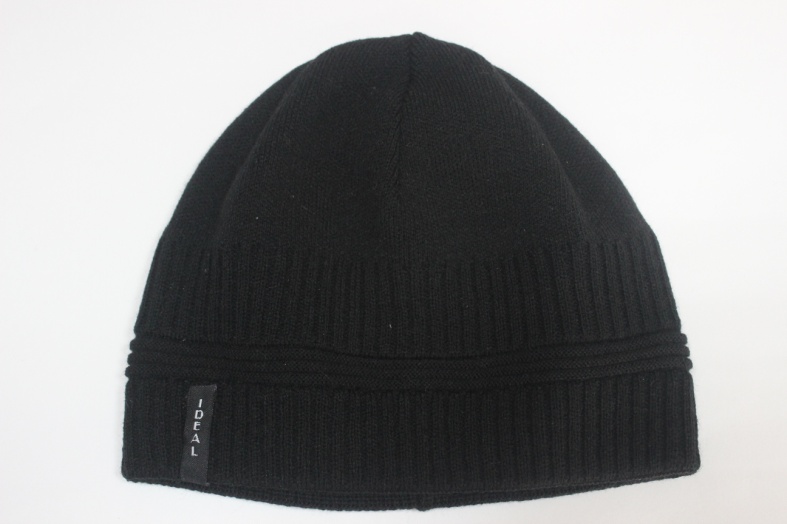       Артикул: 4HZM1       (одинарная)                       1/4HZM1   (подкладка: флис)     Шапка колпак  «IDEAL» - вязаное полотно, размер: 58+.                                                                                                                          (одинарная)                Цена опт 120р.                                                                                               (подкладка: флис)     Цена опт 150р.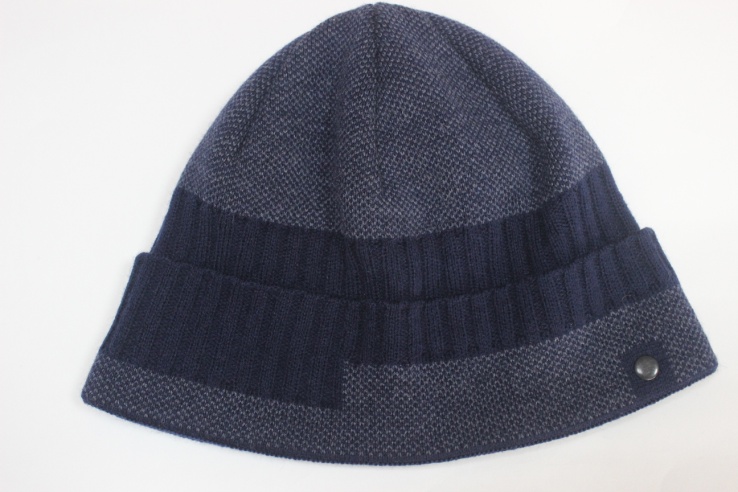    Артикул: 5HZM1       (одинарная)                    1/5HZM1   (подкладка: флис)   Шапка колпак  «Юрий» - вязаное полотно, размер: 58+.                                                                                                                          (одинарная)                Цена опт 120р.                                                                                               (подкладка: флис)     Цена опт 150р.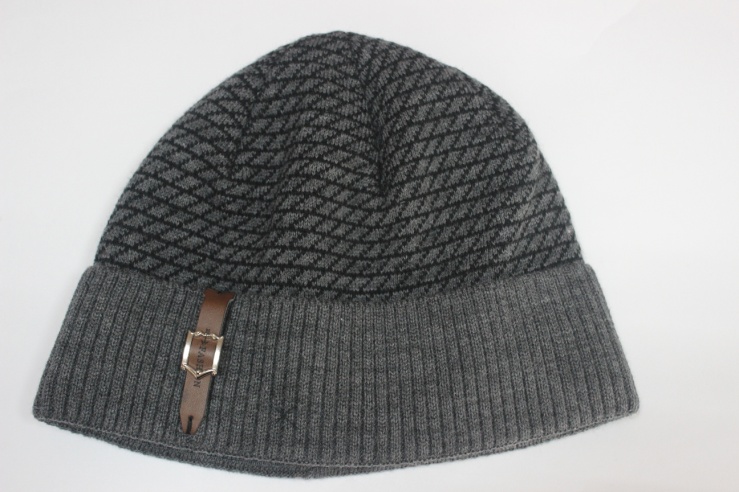    Артикул: 6HZM1       (одинарная)                    1/6HZM1   (подкладка: флис)   Шапка колпак  «Леон» - вязаное полотно, размер: 58+.                                                                                                                          (одинарная)                Цена опт 120р.                                                                                               (подкладка: флис)     Цена опт 150р.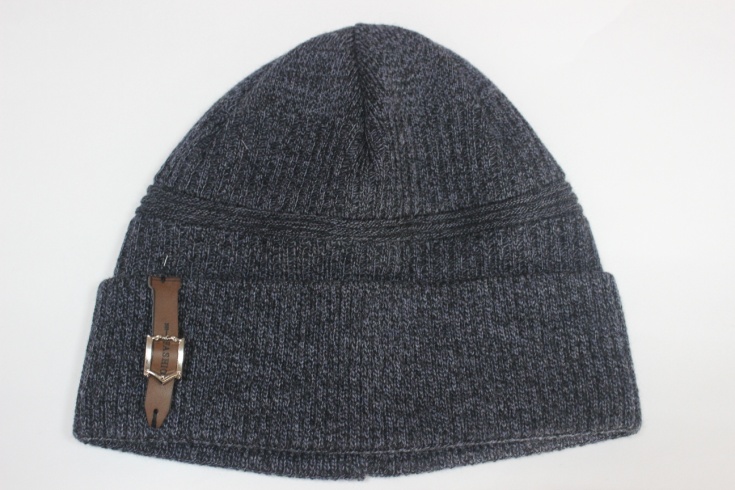     Артикул: 7HZM1       (одинарная)                     1/7HZM1   (подкладка: флис)   Шапка колпак  «Ким» - вязаное полотно, размер: 58+.                                                                                                                          (одинарная)                Цена опт 120р.                                                                                               (подкладка: флис)     Цена опт 150р.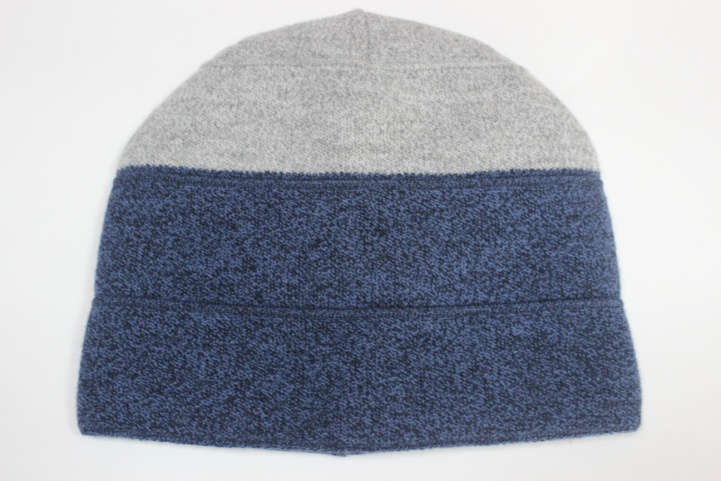 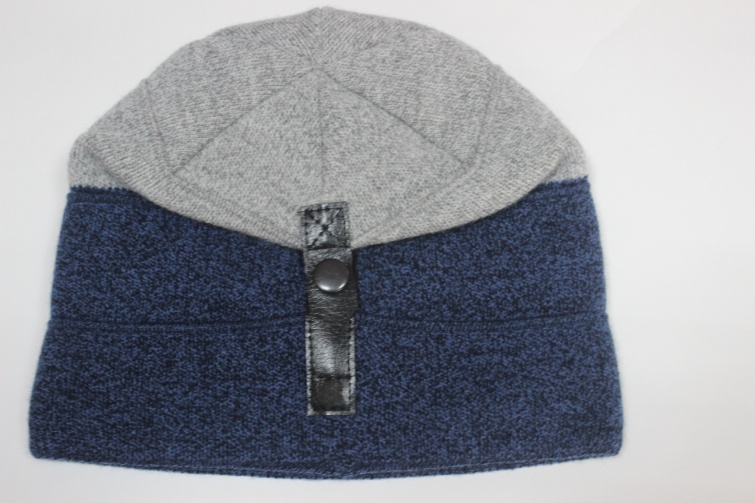       Артикул: 8HZM1      (одинарная)                     1/8HZM1    (подкладка: флис)     Шапка откидушка «Рэн» - вязаное полотно, размер: 58+.                                                                                                                          (одинарная)                Цена опт 130р.                                                                                               (подкладка: флис)     Цена опт 160р.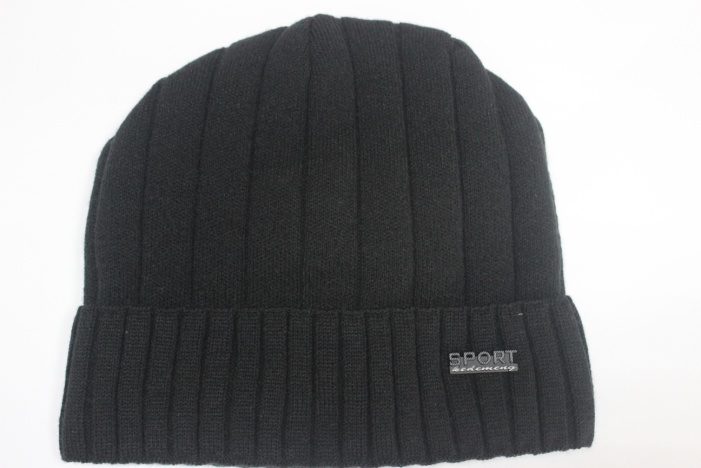      Артикул: 9HZM1      (одинарная)                     1/9HZM1   (подкладка: флис)    Шапка лопата «Джек» - вязаное полотно, размер: 58+.                                                                                                                          (одинарная)                Цена опт 130р.                                                                                               (подкладка: флис)     Цена опт 160р.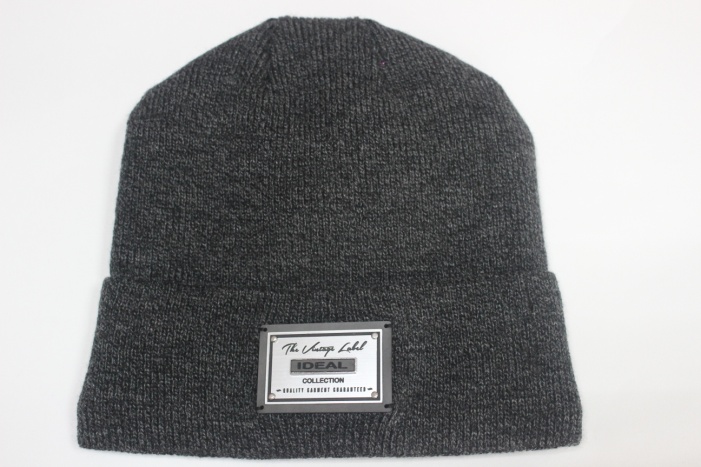 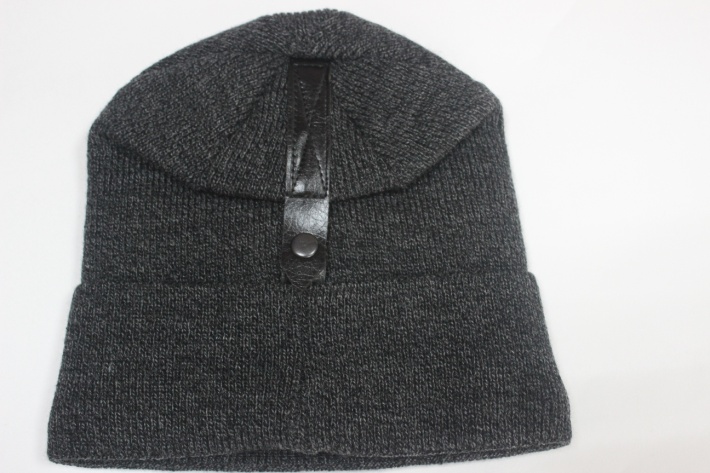     Артикул: 10HZM1      (одинарная)                     1/10HZM1   (подкладка: флис)     Шапка откидушка «Макар» - вязаное полотно, размер: 58+.                                                                                                                          (одинарная)                Цена опт 130р.                                                                                               (подкладка: флис)     Цена опт 160р.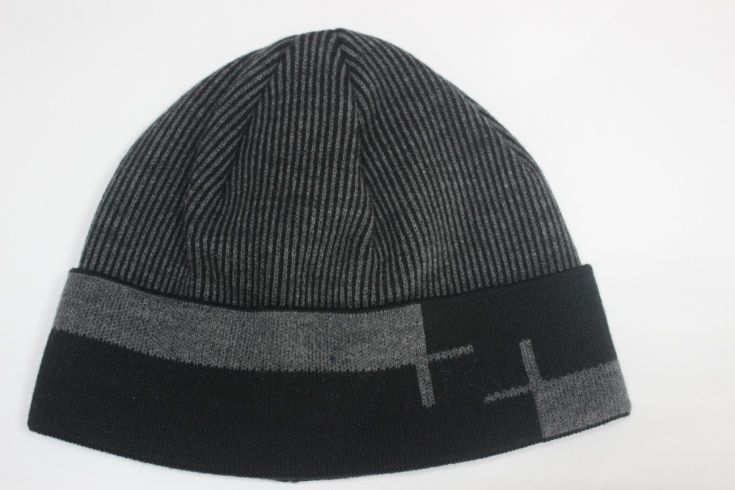     Артикул: 11HZM1       (одинарная)                     1/11HZM1   (подкладка: флис)   Шапка колпак  «Савва» - вязаное полотно, размер: 58+.                                                                                                                          (одинарная)                Цена опт 120р.                                                                                               (подкладка: флис)     Цена опт 150р.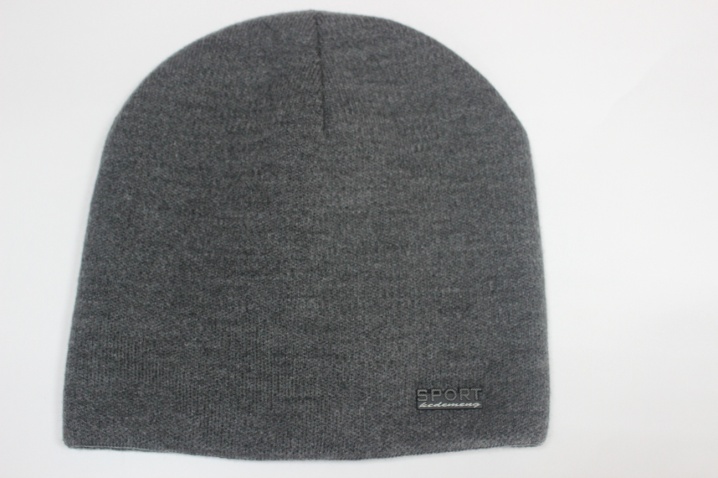     Артикул: 12HZM1       (одинарная)                     1/12HZM1   (подкладка: флис)   Шапка колпак  «Райан» - вязаное полотно, размер: 58+.                                                                                                                          (одинарная)                Цена опт 120р.                                                                                               (подкладка: флис)     Цена опт 150р.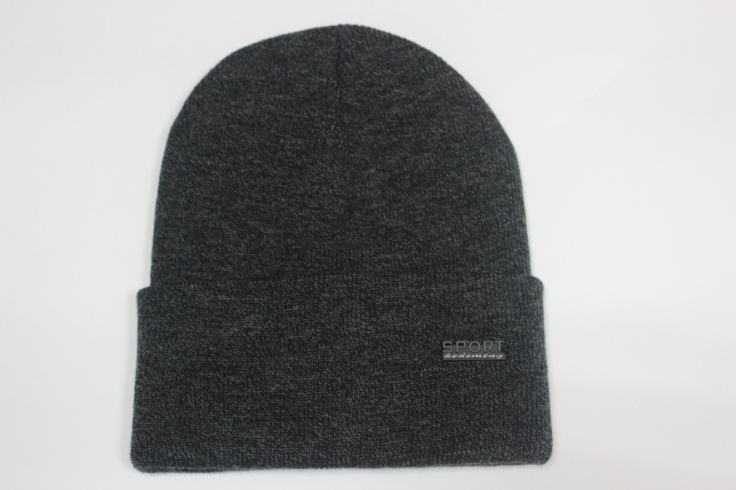      Артикул: 14HZM1       (одинарная)                      1/14HZM1    (подкладка: флис)     Шапка колпак с отворотом  «Ратмир» - вязаное полотно, размер: 58+.                                                                                                                          (одинарная)                Цена опт 130р.                                                                                               (подкладка: флис)     Цена опт 160р.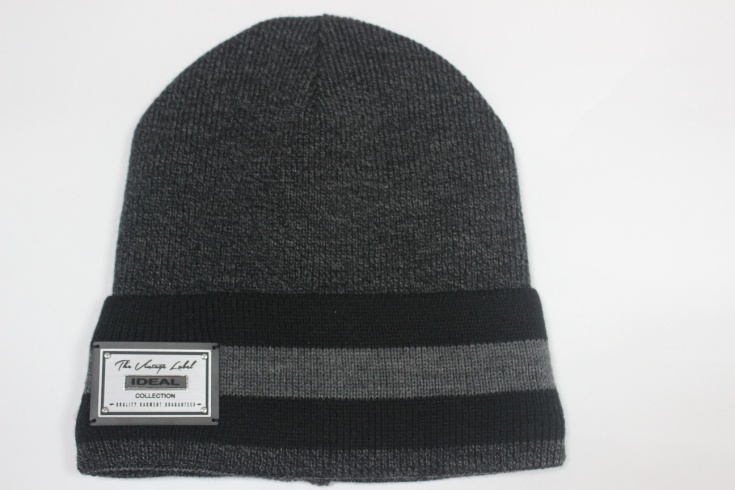     Артикул: 15HZM1       (одинарная)                      1/15HZM1  (подкладка: флис)    Шапка колпак с отворотом  «Эдуард» - вязаное полотно, размер: 58+.                                                                                                                          (одинарная)                Цена опт 130р.                                                                                               (подкладка: флис)     Цена опт 160р.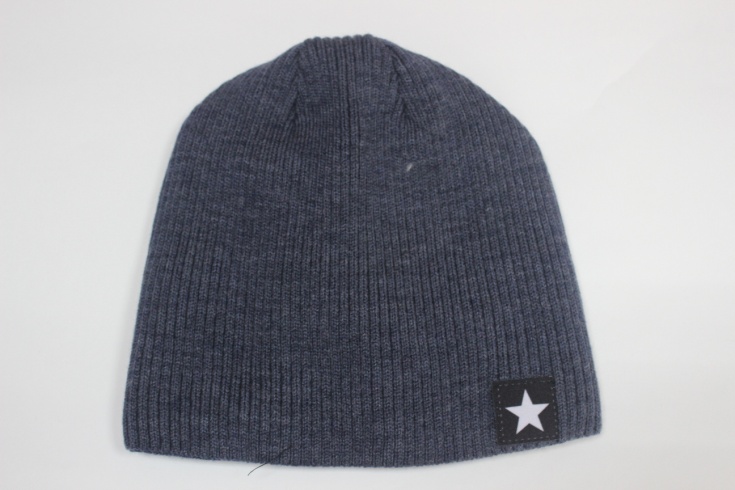     Артикул: 17HZM1       (одинарная)                      1/17HZM1   (подкладка: флис)    Шапка колпак  «Звезда» - вязаное полотно, размер: 58+.                                                                                                                          (одинарная)                Цена опт 120р.                                                                                               (подкладка: флис)     Цена опт 150р.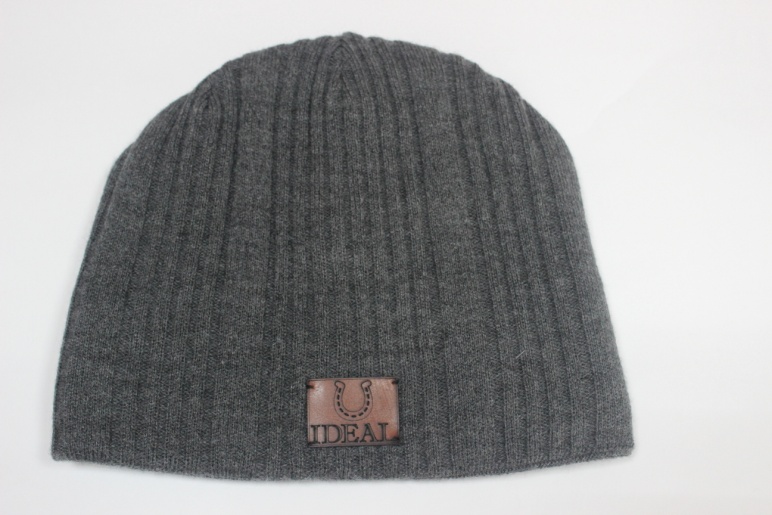 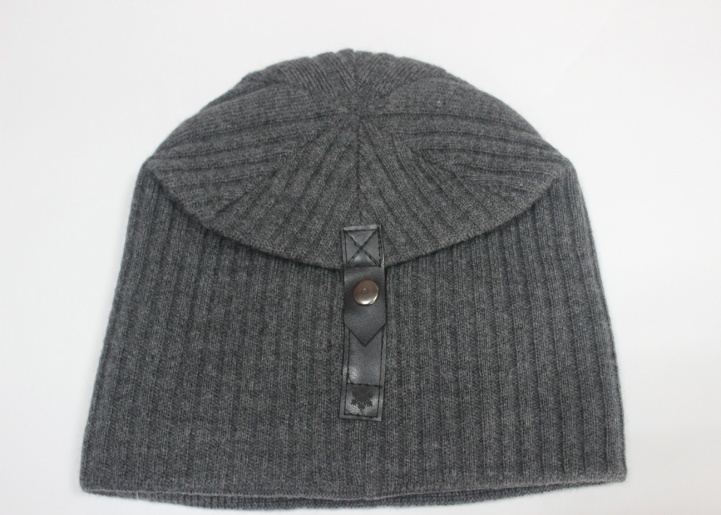    Артикул: 18HZM1      (одинарная)                     1/18HZM1  (подкладка: флис)   Шапка откидушка «Фред» - вязаное полотно, размер: 58+.                                                                                                                          (одинарная)               Цена опт 130р.                                                                                               (подкладка: флис)    Цена опт 160р..                                            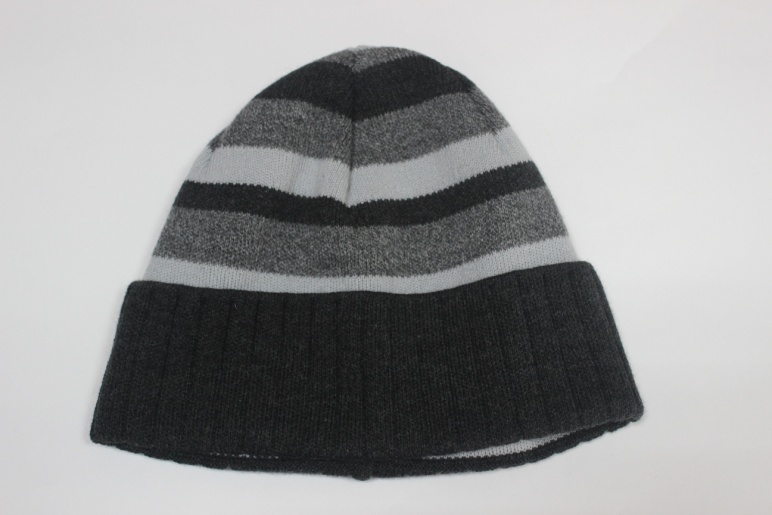     Артикул: 19HZM1       (одинарная)                      1/19HZM1   (подкладка: флис)   Шапка колпак с отворотом  «Спартак» - вязаное полотно, размер: 58+.                                                                                                                          (одинарная)                Цена опт 120р.                                                                                               (подкладка: флис)     Цена опт 150р.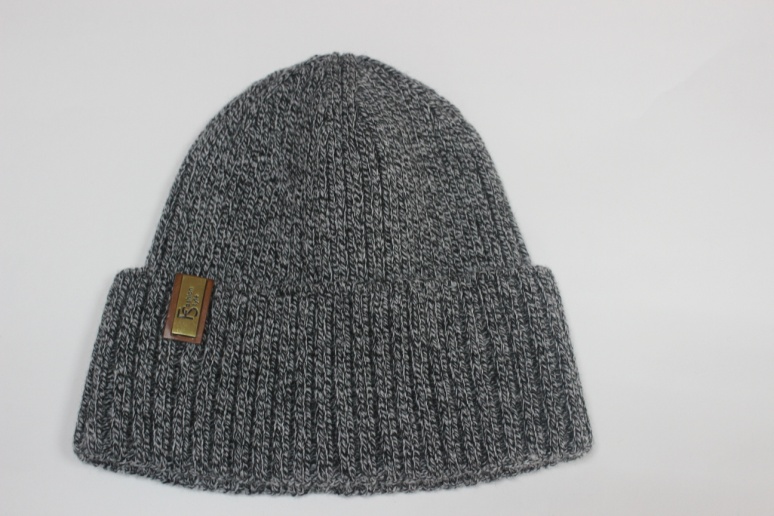      Артикул: 20HZM1       (одинарная)                      1/20HZM1   (подкладка: флис)    Шапка колпак с отворотом  «Best» - вязаное полотно, размер: 58+.                                                                                                                          (одинарная)                Цена опт 160р.                                                                                                                         (подкладка: флис)     Цена опт 180р.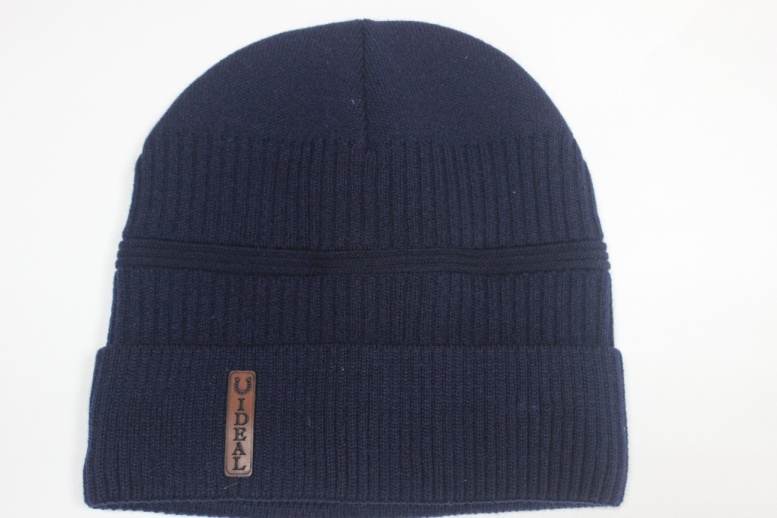     Артикул: 21HZM1       (одинарная)                     1/21HZM1   (подкладка: флис)    Шапка колпак с отворотом  «Филипп» - вязаное полотно, размер: 58+.                                                                                                                          (одинарная)                Цена опт 130р.                                                                                                                         (подкладка: флис)     Цена опт 160р.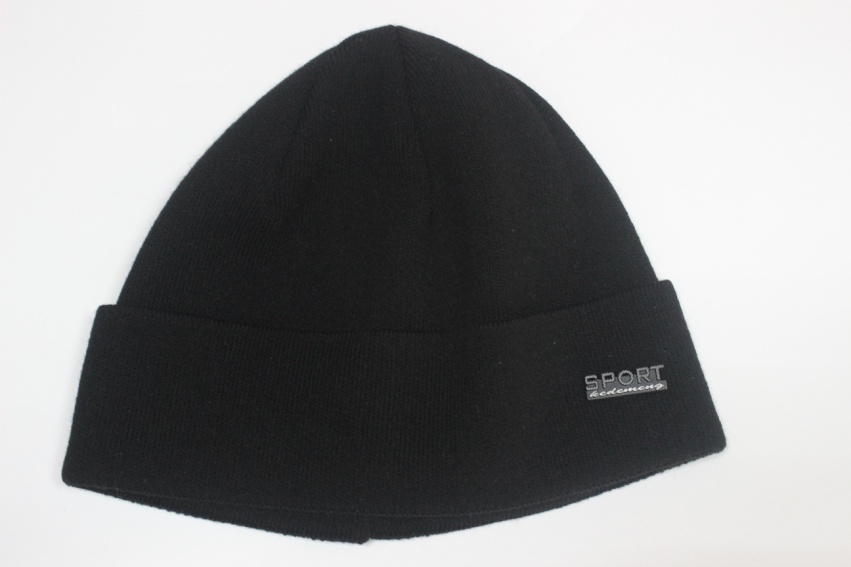      Артикул: 22HZM1       (одинарная)                      1/22HZM1   (подкладка: флис)    Шапка колпак с отворотом  «Sport» - вязаное полотно, размер: 58+.                                                                                                                          (одинарная)                Цена опт 120р.                                                                                                                         (подкладка: флис)     Цена опт 150р.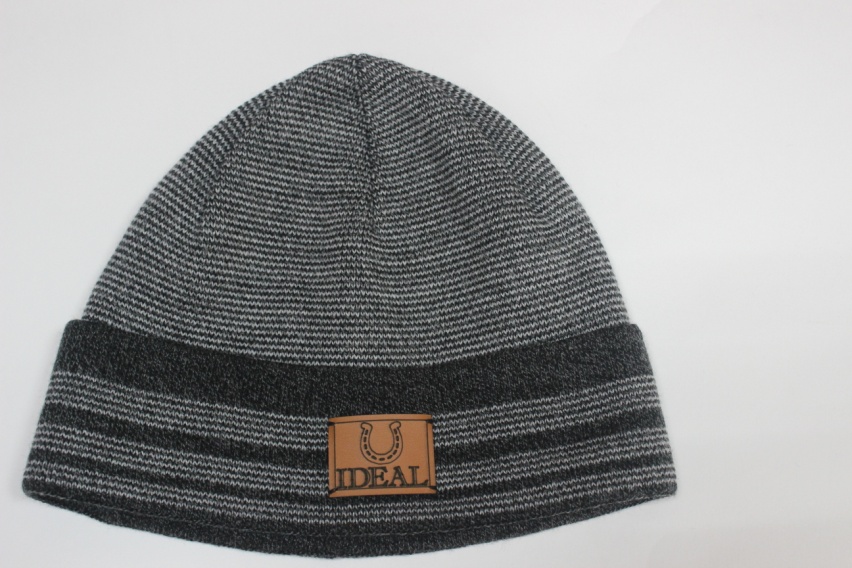      Артикул: 23HZM1       (одинарная)                      1/23HZM1   (подкладка: флис)    Шапка колпак с отворотом  «Неон» - вязаное полотно, размер: 58+.                                                                                                                          (одинарная)                Цена опт 120р.                                                                                                                         (подкладка: флис)     Цена опт 150р.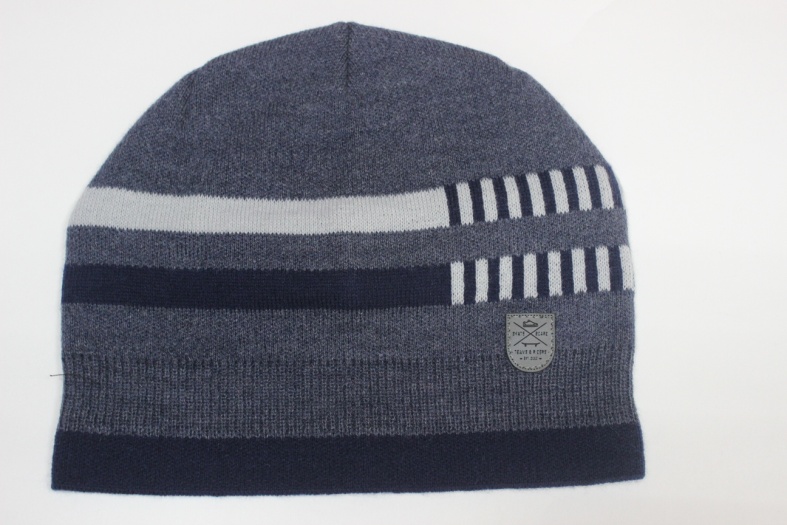 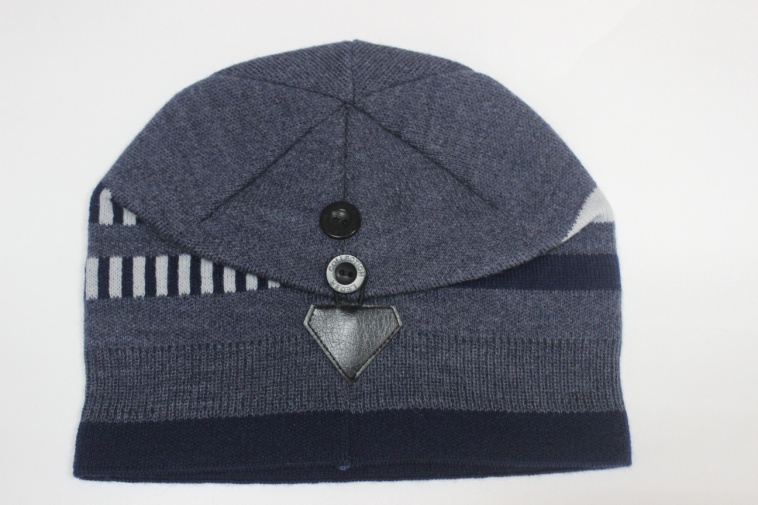      Артикул: 24HZM1      (одинарная)                     1/24HZM1   (подкладка: флис)     Шапка откидушка «Клод» - вязаное полотно, размер: 58+.                                                                                                                          (одинарная)               Цена опт 130р.                                                                                               (подкладка: флис)    Цена опт 160р.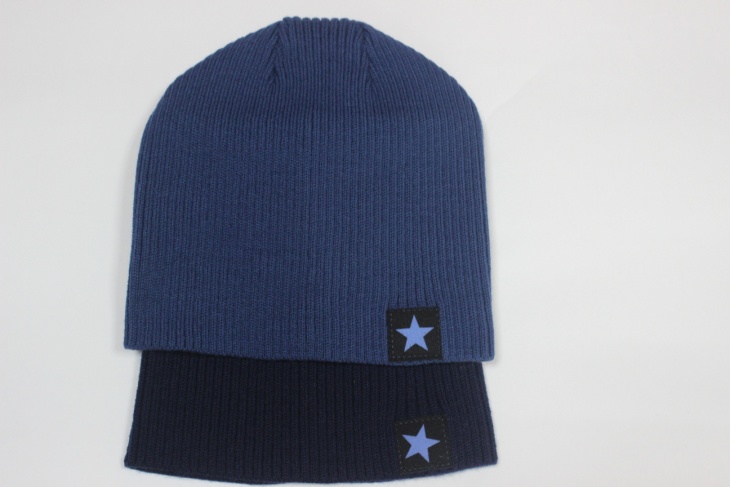 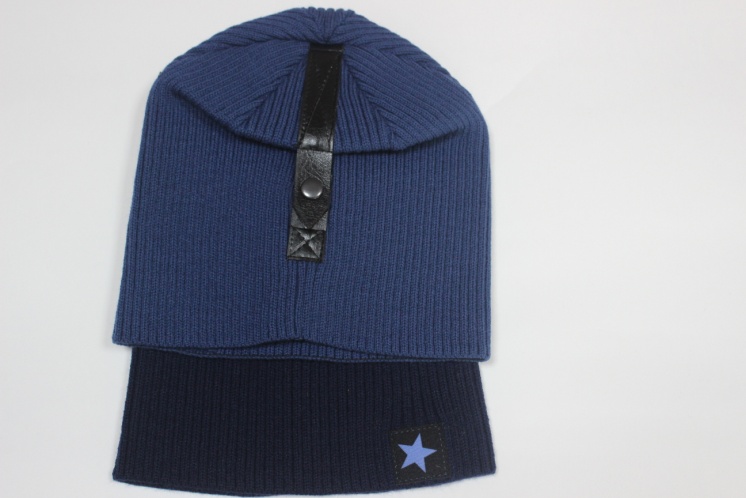     Артикул: 26HZM1      (одинарная)   Шапка откидушка «Гарри» - вязаное полотно, размер: 58+.  Цена опт 120р.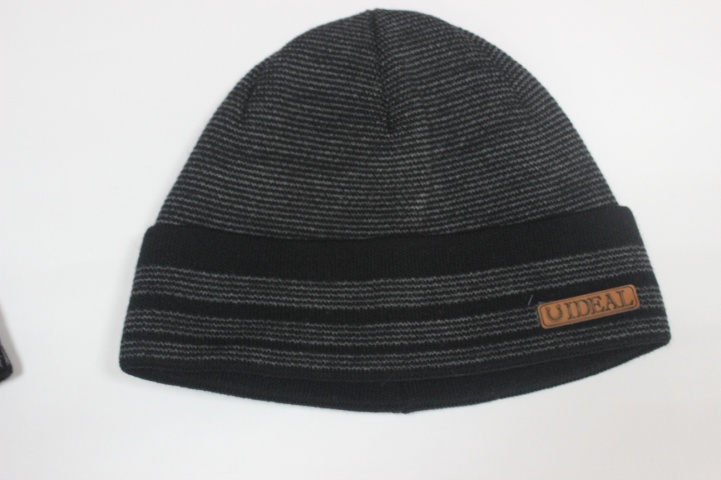        Артикул: 28HZM1      (одинарная)                       1/28HZM1   (подкладка: флис)     Шапка колпак «Булад» - вязаное полотно, размер: 58+.                                                                                                                          (одинарная)               Цена опт 130р.                                                                                               (подкладка: флис)    Цена опт 150р.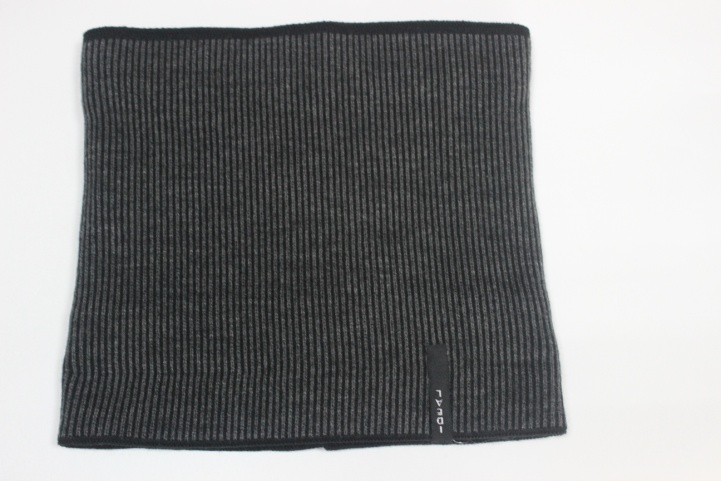       Артикул: 29HZM1 (подкладка: флис)     Снуд «IDEAL» - вязаное полотно, размер: 58+. Цена опт 180р.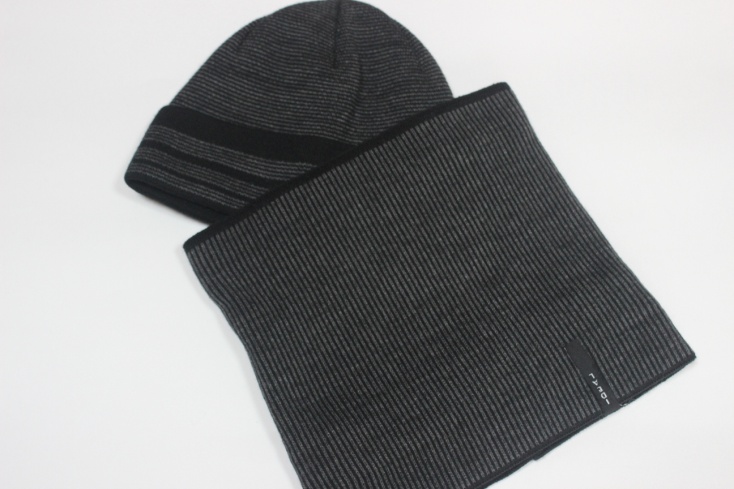       Артикул: 30HZM1 (подкладка: флис)     Комплект шапка колпак + снуд «Дамир» - вязаное полотно, размер: 58+.                                                                                                                                         Цена опт 320р.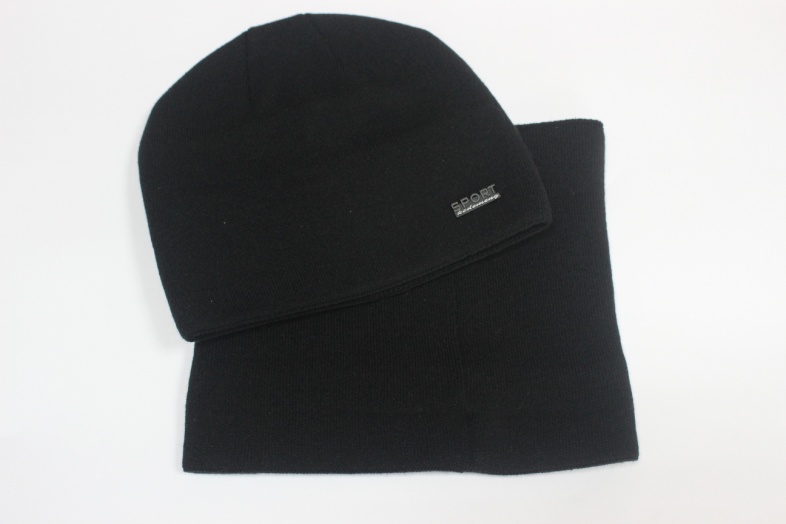 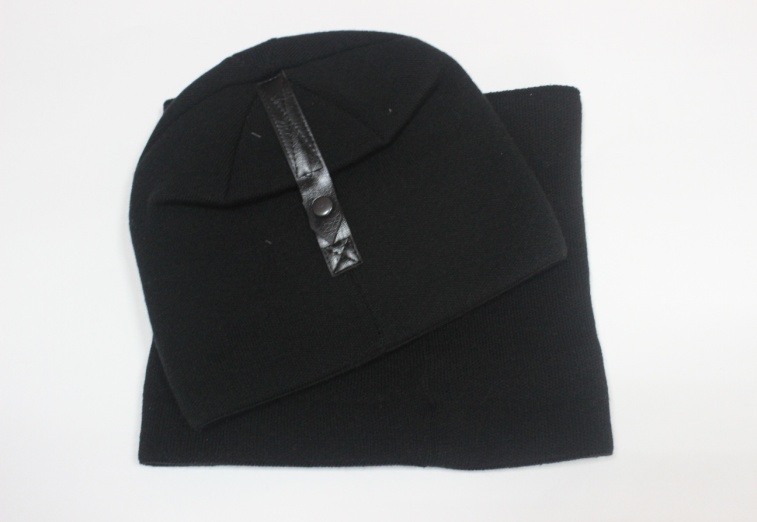      Артикул: 31HZM1 (подкладка: флис)    Комплект шапка откидушка + снуд «SPORT» - вязаное полотно, размер: 58+.                                                                                                                                         Цена опт 350р.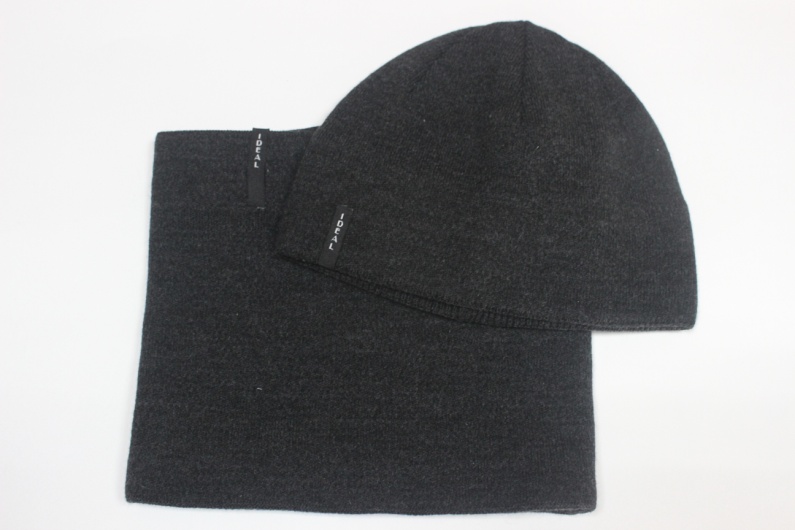       Артикул: 33HZM1 (подкладка: флис)     Комплект шапка колпак + снуд «IDEAL» - вязаное полотно, размер: 58+.                                                                                                                                         Цена опт 320р.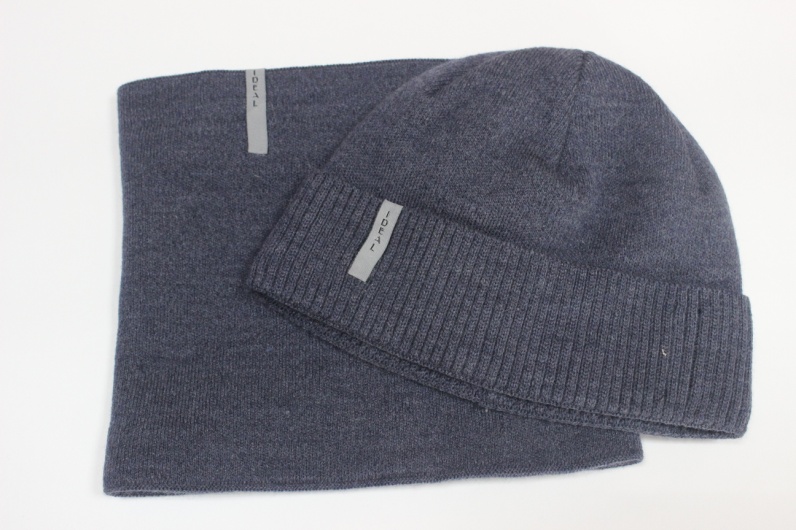  Артикул: 34HZM1 (подкладка: флис) Комплект шапка колпак с отворотом + снуд «Илья» - вязаное полотно, размер: 58+.                                                                                                                                           Цена опт 320р.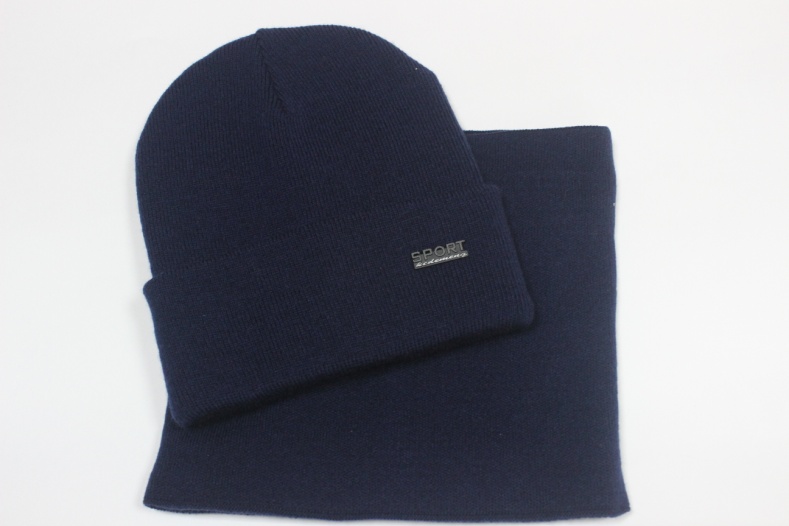 Артикул: 35HZM1 (подкладка: флис) Комплект шапка колпак с отворотом + снуд «Остин» - вязаное полотно, размер: 58+.                                                                                                                                           Цена опт 350р.